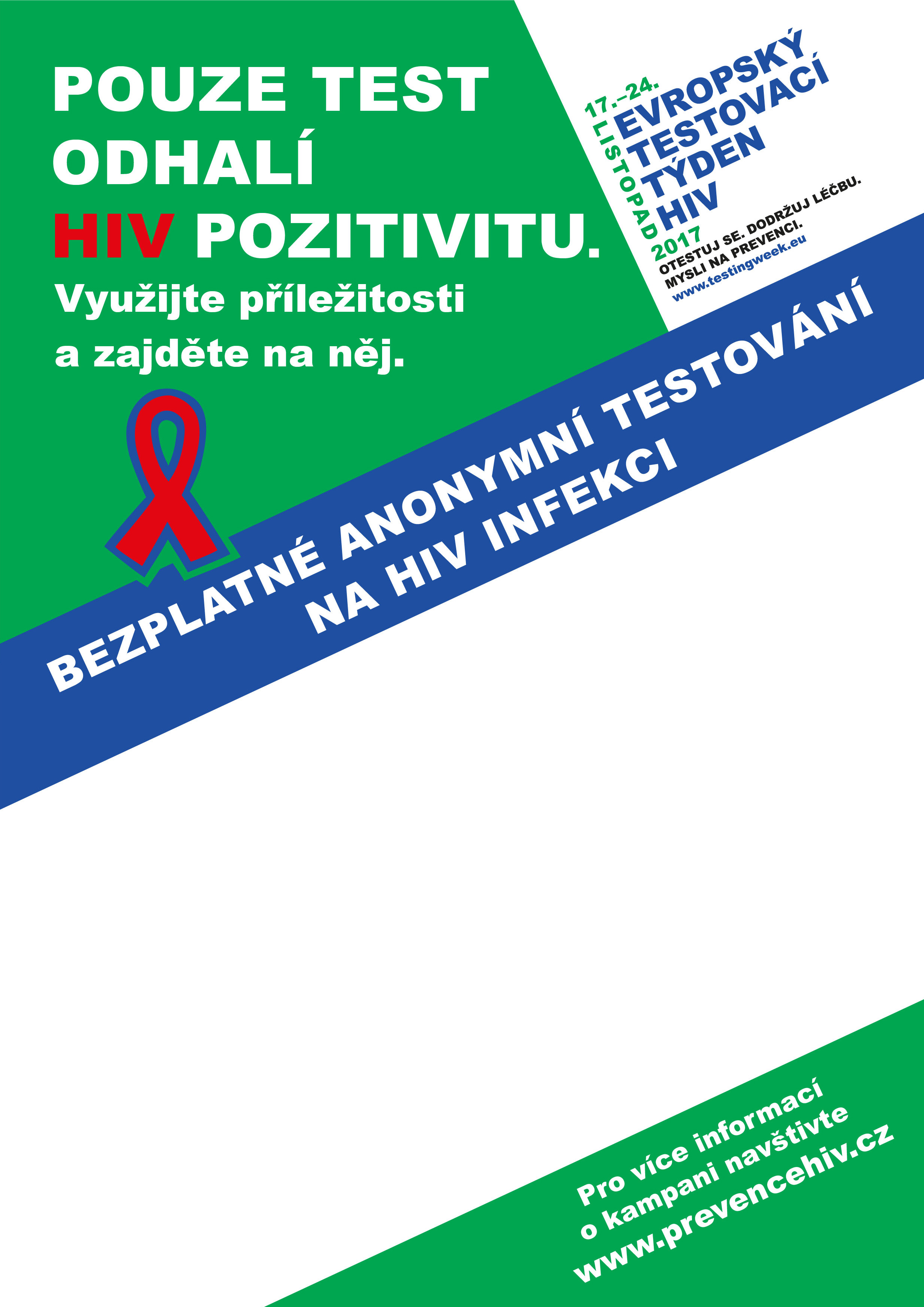 (NÁZEV ORGANIZACE)(příp. podnázev, oddělení...)Adresa: Ulice číslo, PSČ Město Telefon: 000 000 000(vložit logo organizace)sobota 18. 11. od 7:00 do 15:30neděle 19. 11. od 7:00 do 15:30
pondělí 20. 11. od 7:00 do 15:30úterý 21. 11. od 7:00 do 15:30středa 22. 11. od 7:00 do 15:30čtvrtek 23. 11. od 7:00 do 15:30pátek 24. 11. od 7:00 do 15:30